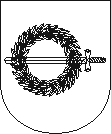 KLAIPĖDOS RAJONO SAVIVALDYBĖS TARYBASPRENDIMASDĖL KLAIPĖDOS RAJONO SAVIVALDYBĖS ŠVIETIMO ĮSTAIGŲ 2019 metų ATASKAITŲ TVIRTINIMO 2020 m. balandžio 16. Nr. T11-95
GargždaiKlaipėdos rajono savivaldybės taryba, vadovaudamasi Lietuvos Respublikos vietos savivaldos įstatymo 16 straipsnio 2 dalies 19 punktu, Klaipėdos rajono savivaldybės tarybos veiklos reglamento, patvirtinto savivaldybės tarybos 2013 m. sausio 31 d. sprendimu Nr. T11-46 (Klaipėdos rajono savivaldybės tarybos 2016 m. lapkričio 24 d. sprendimo Nr. T11-386 redakcija) 85.3 punktu, n u s p r e n d ž i a:Patvirtinti Klaipėdos rajono savivaldybės švietimo įstaigų 2019 m. veiklos ataskaitas (pridedama):1. Gargždų „Vaivorykštės“ gimnazijos;2. Klaipėdos r. Veiviržėnų Jurgio Šaulio gimnazijos;3. Klaipėdos r. Priekulės Ievos Simonaitytės gimnazijos;4. Gargždų „Minijos“ progimnazijos;5. Klaipėdos r. Endriejavo pagrindinės mokyklos;6. Gargždų „Kranto“ pagrindinės mokyklos;7. Klaipėdos r. Agluonėnų pagrindinės mokyklos;8. Klaipėdos r. Dituvos pagrindinės mokyklos;9. Klaipėdos r. Dovilų pagrindinės mokyklos;10. Klaipėdos r. Judrėnų Stepono Dariaus pagrindinės mokyklos;11. Klaipėdos r. Kretingalės pagrindinės mokyklos;12. Klaipėdos r.  Ketvergių pagrindinės mokyklos;13. Klaipėdos r. Lapių pagrindinės mokyklos;14. Klaipėdos r. Plikių Ievos Labutytės pagrindinės mokyklos;15. Klaipėdos r. Vėžaičių pagrindinės mokyklos;16. Klaipėdos r. Pašlūžmio mokyklos-daugiafunkcio centro;17. Klaipėdos r. Slengių mokyklos-daugiafunkcio centro;18. Klaipėdos r. Šiūparių mokyklos-daugiafunkcio centro;19. Gargždų lopšelio-darželio „Ąžuoliukas“;20. Gargždų lopšelio-darželio „Gintarėlis“;21. Gargždų lopšelio-darželio „Naminukas“;22. Gargždų lopšelio-darželio „Saulutė“;23. Klaipėdos r. Agluonėnų lopšelio-darželio „Nykštukas“;24. Klaipėdos r. Dovilų vaikų lopšelio-darželio „Kregždutė“;25. Klaipėdos r. Drevernos lopšelio-darželio;26. Klaipėdos r. Kvietinių lopšelio-darželio;27. Klaipėdos r. Kretingalės vaikų lopšelio-darželio;28. Klaipėdos r. Priekulės vaikų lopšelio-darželio;29. Klaipėdos r. Vėžaičių lopšelio-darželio;30. Gargždų muzikos mokyklos;31. Klaipėdos r. Priekulės muzikos mokyklos;32. Gargždų sporto mokyklos;33. Gargždų vaikų ir jaunimo laisvalaikio centro;34. Klaipėdos rajono pedagoginės psichologinės tarnybos;35. Klaipėdos rajono švietimo centro.Šis sprendimas per vieną mėnesį nuo jo įteikimo ar pranešimo suinteresuotai šaliai apie viešojo administravimo subjekto veiksmus (atsisakymą atlikti veiksmus) dienos gali būti skundžiamas Lietuvos administracinių ginčų komisijos Klaipėdos apygardos skyriui (Herkaus Manto g. 37, LT-92236, Klaipėda) arba Regionų apygardos administracinio teismo Klaipėdos rūmams (Galinio Pylimo g. 9, LT-91230 Klaipėda) Lietuvos Respublikos administracinių bylų teisenos įstatymo nustatyta tvarka.Savivaldybės meras								     Bronius Markauskas